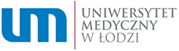 Nr sprawy: ZP/50/2024	Załącznik nr 6 do SWZUniwersytet Medyczny w ŁodziAl. Kościuszki 4, 90-419 ŁódźWykonawca:……………………………………………………………………………………………………………………………………………………………………………………………………………………………………………………………………………………………… (pełna nazwa/firma, adres) Oświadczenie wykonawcyo aktualności informacji zawartych w oświadczeniu, o którym mowa w art. 125 ust. 1 pzpSukcesywna dostawa akcesoriów komputerowych dla Uniwersytetu Medycznego w Łodzi, oświadczam, że wszystkie informacje zawarte w złożonym przeze mnie wcześniej oświadczeniu, zgodnie z art. 125 ust. 1 ustawy, w zakresie podstaw wykluczenia z postępowania wskazanych przez zamawiającego, o których mowa w:art. 108 ust. 1 pkt 3 ustawy Pzp,art. 108 ust. 1 pkt 4 ustawy, dotyczących orzeczenia zakazu ubiegania się o zamówienie publiczne tytułem środka zapobiegawczego,art. 108 ust. 1 pkt 5 ustawy Pzp, dotyczących zawarcia z innymi wykonawcami porozumienia mającego na celu zakłócenie konkurencji,art. 108 ust. 1 pkt 6 ustawy Pzp,są nadal aktualne.Dokument musi zostać podpisany kwalifikowanym podpisem elektronicznym lub podpisem zaufanym lub podpisem osobistym.